Triceratops CraftMaterials: Empty toilet paper roll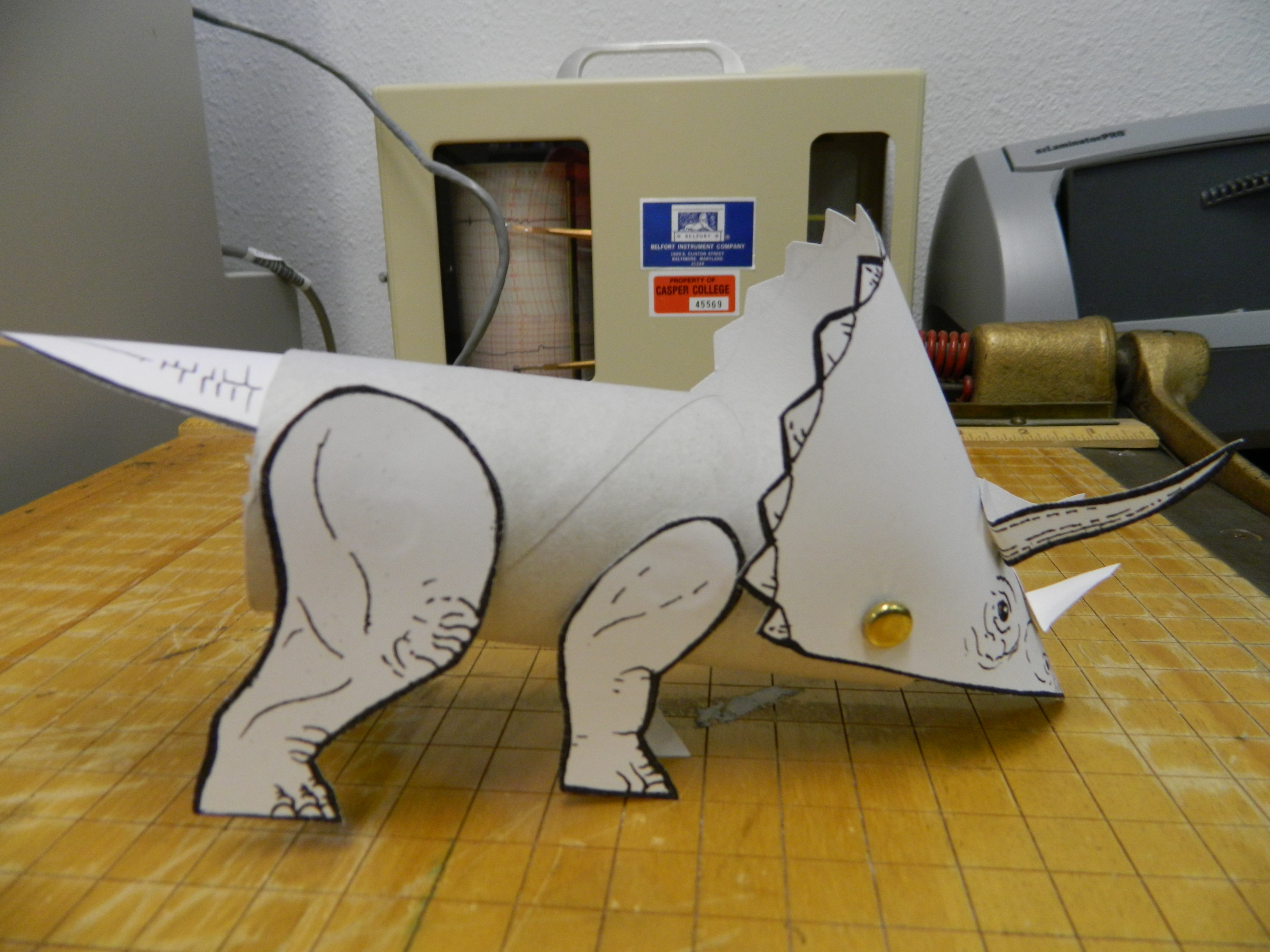 Triceratops templateMarkers or crayonsGlue6 bradsTack for making holesDirections:Print triceratops template on card stock.Color pieces if desired.Cut out pieces. Create a fold to the mandible piece along the dotted line and glue to the inside end of the toilet paper roll approximately ½ inch inside the roll with the printing piece facing down.Using the tack, poke a hole through each side of the toilet paper roll ½ inch back from the mandible Attach the head using the brads through the designated X’s and the holes you made in the toilet paper roll.Glue the longer horns above the eyes by folding along the curved dotted lines. Hold in place until dry.Glue the smaller nose horn between the nostrils using the same process as above. Poke holes with the tack in the tub where the legs will be.Place the shorter legs in front and the larger legs behind those.Glue the tail ½ inch into the top of the other end of the tube with the line drawing facing up.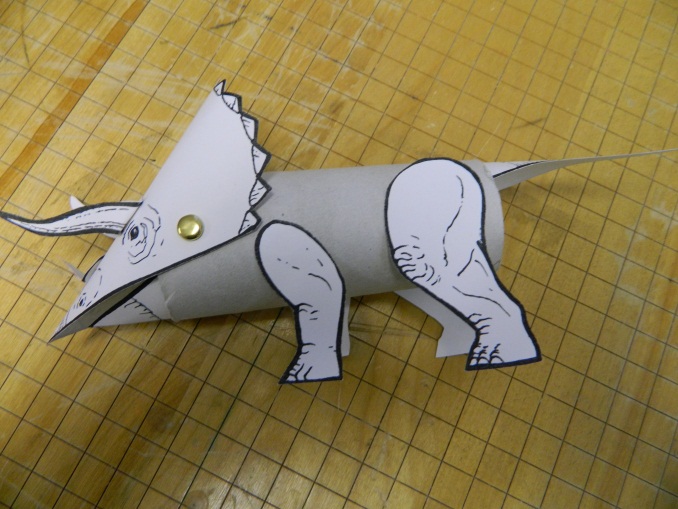 